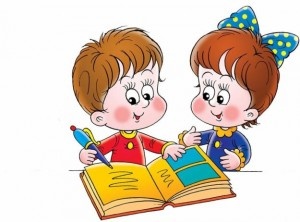 Социально-личностная сфераДля того, чтобы вашему первокласснику было комфортно в новой для него социальной среде ( в школе ) ребенок должен обладать социальными навыками:-уметь  общаться ( легко идти на контакт ) со взрослыми и детьми;- знать, понимать, соблюдать нормы и правила поведения  в  обществе, в котором он живет;- уметь объяснять свою позицию цивилизованными методами  и не проявлять неуместной агрессии или, напротив, излишней боязливости и робости; - подчинятся установленным правилам и понимать необходимость дисциплины;- уметь самостоятельно работать над заданием;-  уметь самостоятельно выполнять такие простые действия как складывать свои вещи, самому следить за выполнением задания, отвечать за свои поступки;-  уметь принимать и выполнять требования учителя.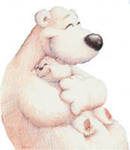 Эмоционально-волевая сфераЭмоционально-волевая готовность ребенка к школе предполагает:- понимание ребенком, почему он идет в школу, важность обучения;- наличие интереса к учению и получению новых знаний;- способность ребенка выполнять задание, которое ему не совсем по душе, но этого требует учебная программа;- усидчивость – способность в течение определенного времени внимательно слушать взрослого и выполнять задания, не отвлекаясь на посторонние предметы и дела.Ребенку гораздо легче будет  справляться со школьными трудностями, если у него позитивное отношение к самому себе.С того момента, когда ваш ребенок впервые переступит порог школы, начнется новый этап его жизни. Постарайтесь, чтобы этот этап начался с радостью, и чтобы так продолжалось на протяжении всего его обучения в школе. Ребенок всегда должен чувствовать вашу поддержку, ваше крепкое плечо, на которое можно облокотиться в трудных ситуациях. Станьте ребенку другом, советчиком, мудрым наставником, и тогда ваш первоклассник в будущем превратится в такую личность, в такого человека, которым вы сможете гордитьсяКак подготовить ребёнка к школе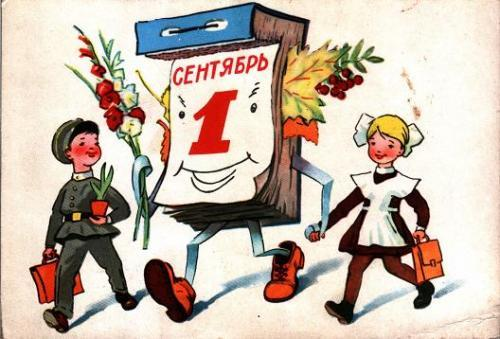 Методические рекомендации любящиммамам и папамПервый раз в первый класс. Невообразимо важный момент в жизни Вашего чада. Момент, к которому необходимо подойти подготовленным, момент, к которому нужно подготовиться заранее. Многие родители считают, что самое важное перед школой - научить своих детей читать и считать. Однако бегло читающий ребенок не обязательно захочет читать книгу вместо привычного сидения перед телевизором или компьютером. Точно так же умеющий складывать и вычитать числа малыш очень часто не в состоянии решать простейшие  математические задачки. Все это происходит потому, что он не научился главному - умению думать, творить фантазировать и получать удовольствие от новых знаний.Сегодня будущему первокласснику нужно знать и уметь достаточно много, главное – чтобы он был развит всесторонне, как говорят, созрел для школы. В это понятие    «школьной зрелости» входят развитые интеллектуальная, физиологическая,  социально-личностная, эмоционально-волевая и сферы маленькой личности.Интеллектуальная сфера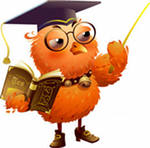 Умственное развитие или  развитие интеллекта  определяется –широтой общего кругозора (лучшими способами расширить горизонт познаний ребенка являются беседы с ним «о жизни», чтение книг и их обсуждение);-умением  рассуждать и формировать свои мысли, анализировать, классифицировать;- умением выявлять причинно-следственные связи ( умением выявлять, что было вначале, а что потом );- умением собрать из частей картинки целое, разложить предметы по какому-либо признаку;- сформированностью пространственных представлений( лево-право, верх-низ, за, под…), знанием геометрических фигур и тел.         Будущий первоклассник должен знать «в лицо» все буквы алфавита, уметь составлять из них слоги, соотносить букву и звук..По возможности необходимо формировать умение читать (хотя бы по слогам) и считать (хотя бы в пределах 10).Учителя  начальных классов отмечают неумение детей пересказывать  услышанный или прочитанный текст. А ведь пересказ – это то, что должен уметь делать ребенок, поступающий в первый класс.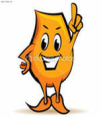 Почему?  Нередко родители воспринимают свое чадо как некий «сосуд», который следует наполнить знаниями, а не как факел, который надо зажечь. Подходы эти принципиально разные – если выбран первый, ребенок занимает в процессе «обучения» пассивную позицию и в первом классе выясняется, что при широком диапазоне «вложенных» в него знаний его собственная готовность и желание учиться близки к нулю. Начинаются претензии родителей к учителю: «как же так, ведь он у меня такой умный!» Но ребенок, как выясняется, ничего не может и не хочет делать по собственной инициативе – поэтому весь его багаж знаний так и лежит «мертвым грузом», не принося пользы его владельцу… Кроме того, хорошо считающий или же рассказывающий  стихи страницами ребенок, может  быть, что парадоксально, к школе готов слабо, если обладает низким уровнем психологической (социально-личностной, эмоционально-волевой  ) готовности к школе.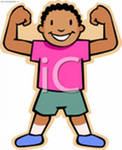 Физиологическая сфера*Важно помнить, что помимо готовности головы не менее важна и готовность тела: нагрузка на иммунитет в первый школьный год будет серьезной, поэтому в последнее лето перед поступлением в 1 класс было бы здорово помимо учебы заняться и физической подготовкой. Ребенку необходимо много движения (в идеале – занятия в спортивной секции, которые дают помимо здоровья также и дисциплинарные навыки), свежий воздух, полноценное питание. *Если у малыша есть нарушения здоровья, обязательно проконсультируйтесь с врачом и выполняйте  рекомендации относительно коррекции состояния  вашего ребенка.* Ребенок должен быть и по возрасту готов к учебе: имейте ввиду, что в обычную школу принимают детей – не ранее 6 лет и 6 месяцев на 1 сентября.* Развивайте мелкую моторику и зрительно-моторную координацию (умение копировать ) у ребенка. Учите ребенка не только рисовать, но и перерисовывать, т.е. копировать. Обучение в начальной школе во многом основано на копировании (плакаты, прописи, книги). Делайте с ним упражнения на ловкость пальчиков и кистей. Это очень нужно для развития речи и навыков письма.